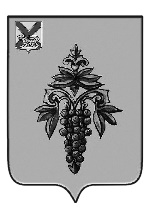 АДМИНИСТРАЦИЯ ЧУГУЕВСКОГО МУНИЦИПАЛЬНОГО РАЙОНА ПРИМОРСКОГО КРАЯ ПОСТАНОВЛЕНИЕ с. Чугуевка  Об утверждении муниципальной программы «Благоустройство Чугуевского муниципального округа» на 2020-2024 годы.Руководствуясь Федеральным законом от 06 октября 2003 года № 131-ФЗ «Об общих принципах организации местного самоуправления в Российской Федерации», Законом Приморского края от 16 сентября 2019 года № 570-КЗ «О Чугуевском муниципальном округе»,  статьей 32 Устава Чугуевского муниципального района, администрация Чугуевского муниципального районаПОСТАНОВЛЯЕТ:1. Утвердить прилагаемую муниципальную программу «Благоустройство Чугуевского муниципального округа» на 2020 - 2024 годы. 2. Финансовому управлению администрации Чугуевского муниципального района при формировании бюджета на очередной финансовый год предусмотреть финансирование мероприятий.3. Настоящее постановление вступает в силу с 01 января 2020 года и подлежит опубликованию в Чугуевской районной газете «Наше время» и размещению в сети Интернет.4. Контроль за исполнением настоящего постановления возложить на заместителя главы администрации Чугуевского муниципального района И.Г.Шишкова.Глава Чугуевского муниципального района,глава администрации                                                                                  Р.Ю. Деменёв                                                                                              Утвержденопостановлением администрацииЧугуевского муниципального округаот _____________ года №____-НПАПАСПОРТ   ПРОГРАММЫБлагоустройство Чугуевского муниципального округа˂*˃ - Подлежит ежегодной корректировке исходя из возможностей бюджета Чугуевского муниципального округа на соответствующий год.1. ОБЩАЯ ХАРАКТЕРИСТИКА СФЕРЫ РЕАЛИЗАЦИИПРОГРАММЫ И ПРОГНОЗ ЕЕ РАЗВИТИЯС развитием промышленного производства на территории Чугуевского муниципального округа становится все более актуальной проблема охраны окружающей среды, благоустройства округа, создания нормальных условий для жизнедеятельности человека. В последние десятилетия усилилось отрицательное влияние человека на окружающую среду и, в частности, на зеленые насаждения. Проблема зеленых насаждений, как элемента благоустройства, - одна из важнейших экологических проблем в округе.  Растительность, как средовосстанавливающая система, обеспечивает комфортность условий проживания людей в населенных пунктах, регулирует (в определенных пределах) газовый состав воздуха и степень его загрязненности, климатические характеристики городских территорий, снижает влияние шумового фактора и является источником эстетического отдыха людей.Неухоженность парков и скверов, устаревшие архитектурные формы - все это негативно влияет на эмоциональное состояние и качество жизни населения.Отдельно, но не менее остро существует проблема содержания мест захоронения.На территории Чугуевского муниципального округа действует 22 места захоронения.Актуальным является реализация мероприятий, направленных на создание и поддержание инфраструктуры кладбищ. Последнее время меняется отношение общества к содержанию мест погребения. Намечается устойчивый тренд по увеличению количества посещений кладбищ, более внимательного отношения родственников к содержанию надмогильных сооружений.Территории, занимаемые кладбищами, должны содержаться в соответствии с законодательством, что определяет необходимость реализации в рамках муниципальной программы мероприятия по текущему содержанию мест захоронения.Немаловажной значимостью так же обладает проблема эвакуации невостребованных умерших, чья численность ежегодно увеличивается.Решение выше указанных проблем требует системного подхода. Что оправдывает применение программного метода. Решение проблемы благоустройства территории муниципального образования способствует обеспечению устойчивого социально-экономического развития округа, повышению привлекательности его внешнего вида, привлечению дополнительных инвестиций в экономику округа.2. ЦЕЛИ И ЗАДАЧИ ПРОГРАММЫОсновной целью Программы является является – повышение уровня благоустройства территорий Чугуевского муниципального округа.Для достижения цели Подпрограммы предусматривается решение следующих задач:повышение привлекательности внешнего облика территорий Чугуевского муниципального округа;повышение уровня вовлеченности заинтересованных граждан, организаций в реализацию мероприятий по благоустройству территорий.создание условий для функционирования мест погребения;текущее содержание мест захоронения;создание условий для обеспечения санитарно-эпидемиологического благополучия населения на территории округа, в том числе соблюдения санитарных и экологических требований при организации мест погребения.Реализация Подпрограммы позволит: организовать привлекательный внешний облик Чугуевского муниципального района.обеспечить надлежащее содержание мест захоронения на территории;обеспечить оказание услуг по эвакуации невостребованных умерших;обеспечить необходимой инфраструктурой действующие общественные муниципальные кладбища.3. ЦЕЛЕВЫЕ ИНДИКАТОРЫ И ПОКАЗАТЕЛИ ПРОГРАММЫПоказатели (индикаторы), соответствующие целям и задачам Программы, представлены в приложении № 1 к Программе «Благоустройство Чугуевского муниципального округа» на 2020-2024 годы. 4. ПЕРЕЧЕНЬ МЕРОПРИЯТИЙ ПРОГРАММЫОбобщенная характеристика мероприятий, предлагаемых к реализации для решения поставленных Программой задач, отражена в приложении № 2 к Программе «Благоустройство Чугуевского муниципального округа» на 2020-2024 годы. 5. МЕХАНИЗМ РЕАЛИЗАЦИИ ПРОГРАММЫЗаместитель главы администрации Чугуевского муниципального округа, курирующий  вопрос по жилищно-коммунальному хозяйству, обеспечивает координацию действий исполнителей Программы, контролирует целенаправленное и эффективное использование финансирования на выполнение намеченных мероприятий. Отдел жизнеобеспечения Чугуевского муниципального округа:- обеспечивает реализацию Программы в соответствии с планом мероприятий и в пределах средств, предусмотренных бюджетом Чугуевского муниципального округа  на соответствующий финансовый год и плановый период;- вносит в установленном порядке предложения по уточнению мероприятий Программы с учетом складывающейся социально-экономической ситуации.6. РЕСУРСНОЕ ОБЕСПЕЧЕНИЕ ПРОГРАММЫИсточником финансирования Программы являются средства бюджета Чугуевского муниципального округа (приложение № 3 к Программе).Общий объем финансирования Программы за счет средств бюджета Чугуевского муниципального округа составляет: 15400 тыс. рублей в том числе:бюджет Чугуевского муниципального района: 2020 год -  3000 тыс. рублей;2021 год -  3100 тыс. рублей;2022 год -  3100 тыс. рублей;2023 год -  3100 тыс. рублей;2024 год -  3100 тыс. рублей;Ресурсное обеспечение представлено в приложении № 3 к Программе «Обеспечение доступным жильем и качественными услугами ЖКХ населения Чугуевского муниципального округа » на 2020-2024 годы.7. СРОКИ И ЭТАПЫ РЕАЛИЗАЦИИ ПРОГРАММЫПодпрограмма реализуется в 2020 – 2024 годах в один этап.8. ОЦЕНКА ЭФФЕКТИВНОСТИ РЕАЛИЗАЦИИ ПРОГРАММЫРеализация программных мероприятий позволит:повысить качество жизни граждан проживающих в Чугуевском муниципальном округе;создать безопасные и благоприятные условия проживания граждан на территории округа;повысить инвестиционную привлекательность, за счет улучшения внешнего облика округа;наладить и организовать работу мест захоронений;привести в надлежащий вид места захоронений.9. УПРАВЛЕНИЕ РЕАЛИЗАЦИЕЙ ПРОГРАММЫ,КОНТРОЛЬ ЗА ХОДОМ ЕЕ ИСПОЛНЕНИЯОбщее руководство и текущее управление реализации Программы осуществляется заместителем администрации Чугуевского муниципального округа курирующий вопросы жилищно-коммунального хозяйства.Ответственный исполнитель:- организует реализацию Программы, обеспечивает внесение изменений в Программу и несет ответственность за достижение целевых индикаторов (показателей) Программы, а также ожидаемых результатов ее реализации;- предоставляет ежеквартально, в срок до 25 числа месяца, следующего за отчетным кварталом, в управление экономического развития и потребительского рынка:- информацию о степени выполнения отдельных мероприятий Программу;- информацию о расходовании бюджетных средств на реализацию Программы;- сведения о достижении значений целевых индикаторов (показателей) Программы;- подготавливает до 1 марта года, следующего за отчетным годом, годовой отчет о ходе реализации и оценке эффективности реализации Программы;- ежегодно, не позднее 15 декабря текущего финансового года, направляет в Финансовое управление и управление экономического развития и потребительского рынка план реализации Программы на очередной финансовый год и плановый период.Решение о внесении изменений в Программу и отдельные мероприятия принимается ответственным исполнителем при условии, что планируемые изменения не приведут к ухудшению плановых значений целевых индикаторов (показателей) Программы, а также к увеличению сроков исполнения мероприятий Программы.ЦЕЛЕВЫЕ ИНДИКАТОРЫ И ПОКАЗАТЕЛИ ПРОГРАММЫ                                                                                                                                                                                                   Приложение № 2                                                                                                                 к Программе Обеспечение доступным жильем и качественными услугами ЖКХ населения Чугуевского муниципального округа на 2020-2024 годы.   ОБОБЩЕННАЯ ХАРАКТЕРИСТИКАРЕАЛИЗУЕМЫХ В СОСТАВЕ МУНИЦИПАЛЬНОЙ ПРОГРАММЫПОДПРОГРАММ И ОТДЕЛЬНЫХ МЕРОПРИЯТИЙ«Благоустройство Чугуевского муниципального округа» на 2020-2024 гг.                                                                                                                                                                                                   Приложение № 3                                                                                                                 к Программе «Обеспечение доступным жильем и качественными услугами ЖКХ населения Чугуевского муниципального округа» на 2020-2024 годыОтветственный исполнитель Программы                        Отдел жизнеобеспечения администрации Чугуевского муниципального округаСтруктура Программы:                                       подпрограмма                                                              Подпрограмм нетРеквизиты нормативных правовых актов, которыми утверждены государственныепрограммы Российской Федерации, Приморского края                         Федеральный закон от 06.10.2003 № 131-ФЗ «Об общих принципах организации местного самоуправления в Российской Федерации»; Федеральный закон от 01.05.2019 № 87-ФЗ «О внесении изменений в федеральный закон "об общих принципах организации местного самоуправления в российской федерации"»Федеральный закон от 30.12.2004 № 210-ФЗ «Об основах регулирования тарифов организаций коммунального комплекса»; Постановление Правительства РФ от 13.02.2006  № 83 «Об утверждении Правил определения и предоставления технических условий подключения объекта капитального строительства к сетям инженерно-технического обеспечения и Правил подключения объекта капитального строительства к сетям инженерно-технического обеспечения»; Постановление Правительства РФ от 06.05.2011 № 354 «N 354Правила предоставления коммунальных услуг собственникам и пользователям помещений в многоквартирных домах и жилых домов»; Цель Программы                                             Поддержание в надлежащем состоянии внешнего облика Чугуевского муниципального округа;организация ритуальных услуг и содержание мест захоронения на территории Чугуевского муниципального округа.Задачи Программы                                           Повышение привлекательности внешнего облика территорий Чугуевского муниципального округа;повышение уровня вовлеченности заинтересованных граждан, организаций в реализацию мероприятий по благоустройству территорий;создание условий для функционирования мест погребения;текущее содержание мест захоронения;создание условий для обеспечения санитарно-эпидемиологического благополучия населения на территории округа, в том числе соблюдения санитарных и экологических требований при организации мест погребения;Целевые индикаторы, показатели Программы                   Доля территорий округа на которых проведены процедуры благоустройства;удельный вес муниципальных кладбищ, на которых проведены работы по текущему содержанию мест захоронения.Этапы и сроки реализации Программы                         2020 - 2024 годы, в один этапОбъем средств бюджета Чугуевского муниципального района на финансирование муниципальной программы и прогнозная оценка привлекаемых  на реализацию ее целей средств федерального, краевого бюджетов,    внебюджетных источников                                                  Общий объем финансирования Программы за счет средств бюджета Чугуевского муниципального округа составляет: 15400 тыс. рублей в том числе:- бюджет Чугуевского муниципального района: 2020 год -  3000 тыс. рублей;2021 год -  3100 тыс. рублей;2022 год -  3100 тыс. рублей;2023 год -  3100 тыс. рублей;2024 год -  3100 тыс. рублей;Ожидаемые результаты реализации Программы                  Образование привлекательного внешнего облика Чугуевского муниципального округа;обеспечение надлежащего содержания мест захоронения на территории округа;обеспечение оказания услуг по эвакуации невостребованных умерших;обеспечение необходимой инфраструктурой действующих общественных муниципальных кладбищ.Приложение №1 к Программе Благоустройство Чугуевского муниципального округа на 2020-2024 годы№ ппПоказатель (индикатор) (наименование)Ед.изм.Значение показателейЗначение показателейЗначение показателейЗначение показателейЗначение показателей№ ппПоказатель (индикатор) (наименование)Ед.изм.202020212022202320241Доля территорий округа на которых проведены процедуры благоустройства%1001001001001002Удельный вес муниципальных кладбищ, на которых проведены работы по текущему содержанию мест захоронения%100100100100100№ п/пНаименование  подпрограммы,  отдельного мероприятияОтветственный исполнительСрокСрокСрок№ п/пНаименование  подпрограммы,  отдельного мероприятияОтветственный исполнительНачала реализации мероприятияОкончания реализации мероприятияОжидаемый результат№ п/пНаименование  подпрограммы,  отдельного мероприятияОтветственный исполнительНачала реализации мероприятияОкончания реализации мероприятияОжидаемый результат№ п/пНаименование  подпрограммы,  отдельного мероприятияОтветственный исполнительНачала реализации мероприятияОкончания реализации мероприятияОжидаемый результат1.Подпрограмма «содержание и ремонт муниципального жилищного фонда»1.Подпрограмма «содержание и ремонт муниципального жилищного фонда»1.Подпрограмма «содержание и ремонт муниципального жилищного фонда»1.Подпрограмма «содержание и ремонт муниципального жилищного фонда»1.Подпрограмма «содержание и ремонт муниципального жилищного фонда»1.Подпрограмма «содержание и ремонт муниципального жилищного фонда»1.1благоустройство территорий округауправление жизнеобеспечения администрациии Чугуевского муниципального округа20202024Образование привлекательного внешнего облика Чугуевского муниципального района1.2организация  ритуальных услуг и содержание мест захороненияуправление жизнеобеспечения администрациии Чугуевского муниципального округа20202024обеспечение надлежащего содержания мест захоронения на территории округа;обеспечение оказания услуг по эвакуации невостребованных умерших;обеспечение необходимой инфраструктурой действующих общественных муниципальных кладбищ.ИНФОРМАЦИЯО РЕСУРСНОМ ОБЕСПЕЧЕНИИ МУНИЦИПАЛЬНОЙ ПРОГРАММЫ ЗА СЧЕТ СРЕДСТВ БЮДЖЕТА ЧУГУЕВСКОГО  МУНИЦИПАЛЬНОГО РАЙОНА И ПРИВЛЕКАЕМЫХ  СРЕДСТВ ФЕДЕРАЛЬНОГО БЮДЖЕТА, КРАЕВОГО БЮДЖЕТА,БЮДЖЕТОВ ГОСУДАРСТВЕННЫХ ВНЕБЮДЖЕТНЫХ ФОНДОВ,ИНЫХ ВНЕБЮДЖЕТНЫХ ИСТОЧНИКОВОбеспечение доступным жильем и качественными услугами ЖКХ населения Чугуевского муниципального округа» на 2020-2024 годывсего 20202021202220232024124678910муниципальная программа Благоустройство Чугуевского муниципального округа на 2020-2024 годы тыс.рубВсего1540030003100310031003100муниципальная программа Благоустройство Чугуевского муниципального округа на 2020-2024 годы тыс.рубБюджет Чугуевского МР15400300031003100310031001благоустройство территорий округа тыс.рубБюджет Чугуевского МР10000200020002000200020002организация  ритуальных услуг и содержание мест захоронения тыс.рубБюджет Чугуевского МР540010001100110011001100